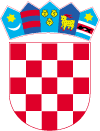 Gradsko vijeće KLASA: 400-16/23-01/12URBROJ: 2186-9-02-23-1Lepoglava, 29.06.2023.	Na temelju odredbe članka 22. Statuta Grada Lepoglave („Službeni vjesnik Varaždinske županije“ broj 64/20 i 18/21) i članka 17. Poslovnika Gradskog vijeća Grada Lepoglave („Službeni vjesnik Varaždinske županije“ broj 18/21), Gradsko vijeće Grada Lepoglave na 16. sjednici održanoj 29.06.2023. godine, prihvaća IZVJEŠĆE O IZVRŠENJUPrograma raspodjele sredstava za potrebe socijalne skrbi za 2022. godinuI.Gradsko vijeće Grada Lepoglave na 5. sjednici održanoj 22. prosinca 2021. godine donijelo je Program raspodjele sredstava za potrebe socijalne skrbi za 2022. godinu, koji je objavljen u „Službenom vjesniku Varaždinske županije“ broj 114/21.	Prve Izmjene Programa raspodjele sredstava za potrebe socijalne skrbi za 2022. godinu donijelo je Gradsko vijeće Grada Lepoglave na 9. sjednici održanoj dana 28. srpnja 2022. godine („Službeni vjesnik Varaždinske županije“ broj72/22 ).Druge Izmjene Programa raspodjele sredstava za potrebe socijalne skrbi za 2022. godinu donijelo je Gradsko vijeće Grada Lepoglave na 12. sjednici održanoj dana 21. prosinca 2022. godine („Službeni vjesnik Varaždinske županije“ broj 130/22).	Ukupna sredstva planirana Programom raspodjele sredstava za potrebe socijalne skrbi za 2022. godinu realizirana su u sljedećih iznosima i za sljedeće namjene:II.	Ovo Izvješće o izvršenju Programa raspodjele sredstava za potrebe socijalne skrbi za 2022. godinu objavit će se u „Službenom vjesniku Varaždinske županije“.								PREDSJEDNIK GRADSKOG VIJEĆA									Robert DukarićRed. brojNamjenaPlan 2022.(u kunama)Izvršenje 2022.(u kunama)Podmirenje troškova stanovanja50.000,0024.796,91Sufinanciranje prehrane učenika u osnovnim školama5.000,000,00Jednokratne novčane pomoći160.000,00156.833,77Božićni pokloni za djecu do 12 g. starosti38.000,0035.455,76Podmirenje troškova ogrijeva50.000,000,00Potpore za novorođeno dijete140.000,00118.000,00Pomoć osobama starije životne dobi160.000,00140.800,00Podmirenje troškova pogreba10.000,000,00Sufinanciranje troškova usluge „Pomoć u kući“150.000,00150.000,00Poboljšanje zdravstvenog  standarda građana100.000,0097.520,00Oslobođenje plaćanja komunalnog otpada-staračka domaćinstva100.000,0089.862,03Trošak financiranja vreća za pelene15.000,0013.286,0613.Djelatnost Crvenog križa130.000,00129.830,40UKUPNO:UKUPNO:1.108.000,00956.384,93